About You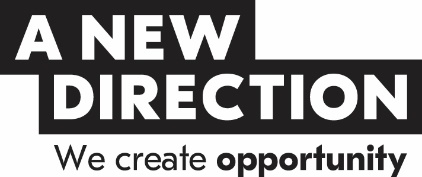 How I Do ThingsHow to Get the Best Out of MeChallenges and BarriersMedical Information (Optional)TravelWorking EnvironmentEmergency ContactsFull nameI prefer to be calledPronounsThe things I need in order for me to work at my best are:I prefer communicating in these ways:I am motived by:The ways you can check in with me are:The best way to give me feedback isWhen I’m stressed the best ways to support me areSome of my triggers are:The things which prevent me from doing my best are:Some access barriers that I experience are:Some signs that I am dealing with stress are:Condition(s)Description(s)MedicationFurther details about my condition(s) I want to share:Other information about me that I would like the team to know:Additional access requirements:When I am on placement, this ishow I will get to work:If I have to travel as part of the placement, I prefer to use these methods of transport:I am happy to travel by myself (please choose yes or no)Yes                NoTo feel more comfortable when working, I need:I will find the following environments/spaces challenging:NameTelephoneEmailNameTelephoneEmail